Утверждено:Заместитель Председателя Профсоюза Н.В. Бурова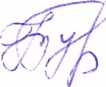 «25» декабря 2018 годаРЕГЛАМЕНТ ОЦЕНКИ КОНКУРСА
«Студенческий профсоюзный лидер РОСПРОФЖЕЛ - 20191. Общие положенияКонкурс «Студенческий профсоюзный лидер РОСПРОФЖЕЛ-2019» (далее конкурс) проводится в рамках слёта «Студенческий профсоюзный лидер РОСПРОФЖЕЛ -2019».Регламент оценки конкурса разработан в соответствии с положением о слёте «Студенческий профсоюзный лидер РОСПРОФЖЕЛ -2019» (Приложение №1 Постановления Президиума Профсоюза № 16.80 «О программах РОСПРОФЖЕЛ для учащейся молодёжи в 2019г.» от 1.11.2018 г.).Конкурс проходит в 2 этапа - командный этап и финал.Командный этап проходит в виде соревнования между делегациями НПО студентов железнодорожных вузов. Соревнование строится на выполнении заданий в командах и тестирования. По итогам каждого задания его победители приносят баллы в рейтинг своей делегации. По итогам командного этапа определяется «ППО года». Команда - победитель награждается памятным дипломом и подарком.В финале участвуют по 1 представителю от каждой делегации слёта. Делегация, занявшая 1 место в рейтинге командного этапе, получает право выставить дополнительно еще 1 члена делегации в финале.Для оценки заданий организационный комитет слёта формирует жюри.2. Командный этапЗадание 1 - «визитная карточка». Делегации необходимо подготовить и презентовать на сцене творческое выступление на тему «Мой Профсоюз». Регламент выступления - до 5 минут. Задание оценивается жюри по баллам и критериям (Приложение 1.).Задание 2 - «вирусное видео». Делегации необходимо подготовить и до 1 февраля передать в организационный комитет слёта «вирусное видео» на тему «Вступай в Профсоюз». Регламент видео - до 3 минут. Видео будут опубликованы организационным комитетом слёта в социальной сети VКонтакте (https://vk.com/lider rosprofzhel). Голосование пройдет там же с 00:00 4 февраля до 23:59 6 февраля, победителем будет признан видеоролик, набравший максимальное количество репостов. Команда-автор ролика-победителя получает 9 баллов, делегация, занявшая 2 место 7 баллов, 3 место - 5 баллов.Задание 3 - тестирование по вопросам деятельности РОСПРОФЖЕЛ. В тестировании в обязательном порядке участвуют все члены делегации, включая руководителя. Делегация, набравшая максимальный средний балл получает 9 баллов, делегация, занявшая 2 место, - 7 баллов, 3 место - 5 баллов. Вне конкурса «Студенческий профсоюзный лидер РОСПРОФЖЕЛ- 2019» организационный комитет слёта также отмечает участников, получивших наивысший балл за тестирование. Вопросы для тестирования утверждает организационный комитет слёта.Задание 4 - интеллектуальная игра проводится по системе групповых турниров «Что? Где? Когда?» между делегациями. Команда - победитель получает   9  баллов,  делегация,  занявшая  2  место  7  баллов,  3  место  -  5баллов.Задание 5 - презентация по итогам экскурсионной программы. Экскурсионные группы формируются жеребьевкой - по 3 делегации в одну экскурсионную группу. После экскурсионной программы вся группа готовит одну общую на 3 делегации презентацию о посещённых объектах для остальных участников слёта. Регламент выступления - до 5 минут. Творческий подход приветствуется. Победитель определяется членами организационного комитета слёта. Команда - победитель получает +5 баллов к рейтингу каждой делегации, вошедшей в эту экскурсионную группу.3. Финал - «Я - профсоюзный лидер РОСПРОФЖЕЛ - 2019»Задание 1	- «самопрезентация» - «Я - профсоюзный лидерРОСПРОФЖЕЛ». Регламент выступления каждого участника - не более 3 минут. Каждый участник финала в творческой форме презентует на сцене визуальный образ профсоюзного лидера РОСПРОФЖЕЛ. Образ должен раскрывать характер участника, а также демонстрировать навыки, необходимые ему в профсоюзной работе, его сильные и слабые стороны и т.п. Конкурс оценивается жюри по баллам и критериям (Приложение 2.).Задание 2 - «ситуация»- вопросы на слайдах. Участники получают описание ситуации на слайде, вопросы по этой ситуации и бланк для ответов, отвечают самостоятельно в течении 3 минут по каждой ситуации. Далее бланки ответов сдаются для проверки. Всего 3 ситуации, по 3 вопроса к каждой (по 1 баллу за 1 правильный ответ).Задание 3 - «разминка». Задание проводится по правилам «разминки» КВН. На сцену приглашаются участники и их помощники - до 3 человек из числа участников слёта (из любой делегации). Каждый участник по очереди задает заранее приготовленный вопрос на профсоюзную тематику, остальные финалисты совещаются 30 секунд со своими помощниками и готовят ответ, после чего отвечают на поставленный вопрос по очереди. На свой вопрос конкурсант ответ не дает. Жюри оценивает вопрос и ответы оппонентов по критериям: юмор, актуальность. Конкурс оценивается жюри по баллам (Приложение 3.).Задание 4- «творческий номер». Регламент выступления - до 3 минут. Тема объявляется накануне вместе с подведением итогов командного этапа. Участник финала готовит совместно со своей делегацией выступление на заданную тему. Для подготовки и выступления разрешено также привлекать участников из других делегаций. В случае, если от делегации в конкурсе участвует более одного финалиста, каждому готовится отдельное выступление. Конкурс оценивается жюри по баллам и критериям (Приложение 4.).№п/пНаименованиеВУЗаВремя(максимум 5 минут)макс.1 баллОЦЕНИВАЕТ ЖЮРИОЦЕНИВАЕТ ЖЮРИОЦЕНИВАЕТ ЖЮРИОЦЕНИВАЕТ ЖЮРИОЦЕНИВАЕТ ЖЮРИИТОГО№п/пНаименованиеВУЗаВремя(максимум 5 минут)макс.1 баллОсвещениедеятельностиППОмакс.2 баллаТворческий потенциал и нестандартный подходмакс.2 баллаУчастие всей командымакс.2 баллаАтрибутикамакс.1 баллАудиовидеосопровождениемакс.1 баллИТОГО123456789№п/пФИОВремя(до 5 минут)макс.2 баллаОЦЕНИВАЕТ ЖЮРИОЦЕНИВАЕТ ЖЮРИОЦЕНИВАЕТ ЖЮРИР1ТОГО№п/пФИОВремя(до 5 минут)макс.2 баллаПолнота образамакс.2 баллаКреативностьмакс.2 баллаНавыки самопрезентациимакс.3 баллаР1ТОГО12345678910№ФИО№ вопроса (за каждый воп№ вопроса (за каждый воп№ вопроса (за каждый воп№ вопроса (за каждый воп№ вопроса (за каждый вопрос/ответ - максимум 1 балл)рос/ответ - максимум 1 балл)рос/ответ - максимум 1 балл)рос/ответ - максимум 1 балл)рос/ответ - максимум 1 балл)№ФИО1234567891012345678910№п/пФИОВремя(до 5 минут)макс.2 баллаОЦЕНИВАЕТ ЖЮРИОЦЕНИВАЕТ ЖЮРИОЦЕНИВАЕТ ЖЮРИОЦЕНИВАЕТ ЖЮРИИТОГО№п/пФИОВремя(до 5 минут)макс.2 баллаПолнота образамакс.2 баллаКреативностьмакс.2 баллаНавыки самопрезентациимакс.2 баллаЗа супер- способности макс.3 баллаИТОГО12345678910